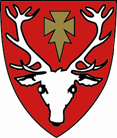 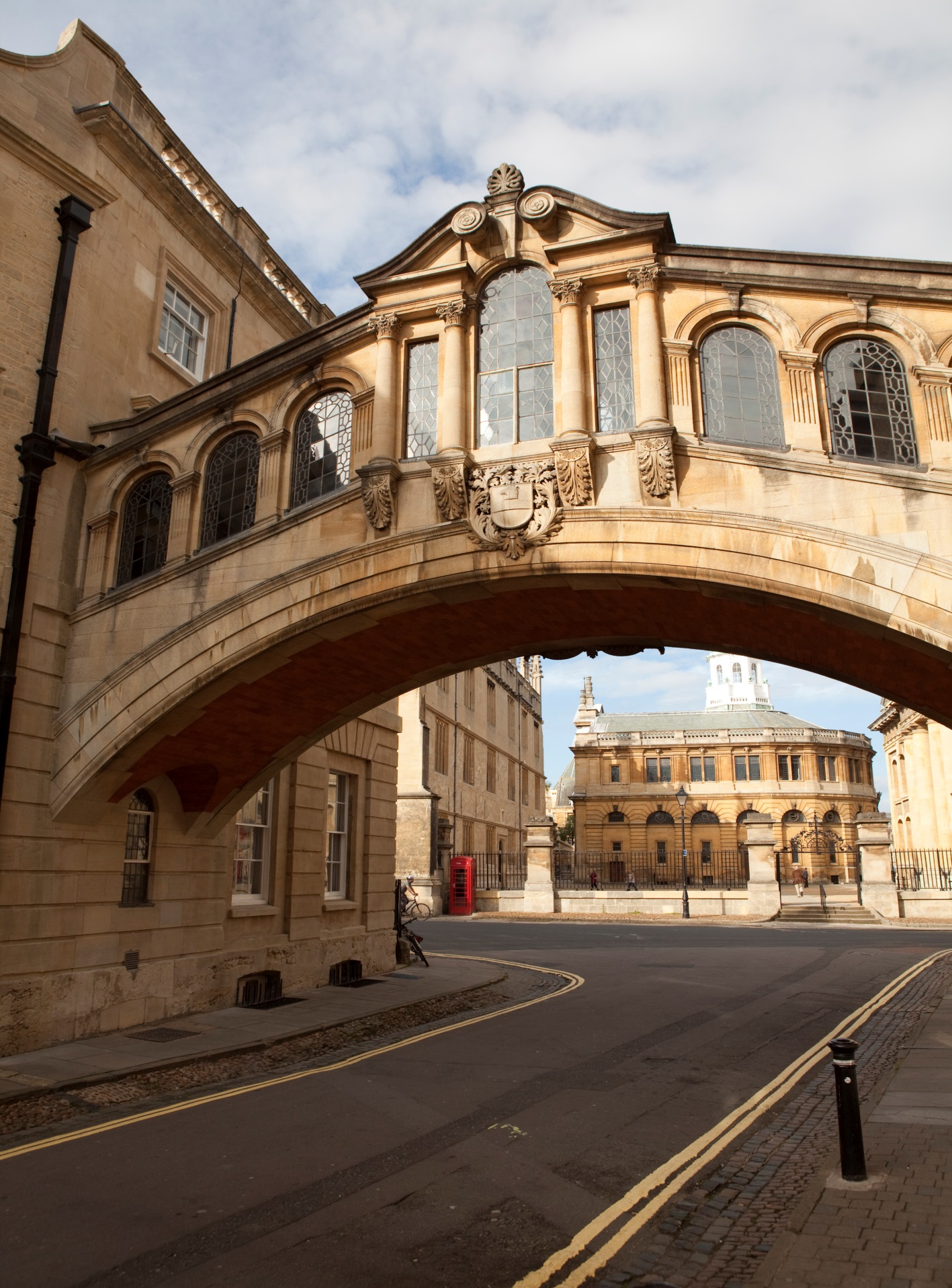 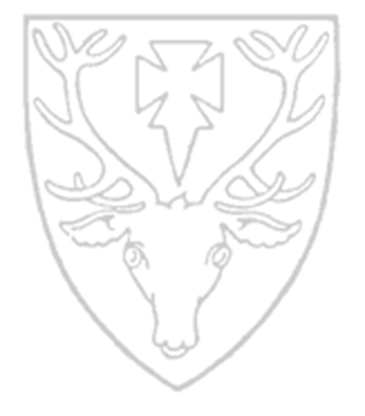 WEEK ONE  9.00 –10.30am11.00 – 12.30pm2.00-4.00pmEveningARRIVAL DAYDay 1Sunday  10th July Arrive at Heathrow Airport, London. Hertford College Residential Advisors (RAs) will meet you.Travel to Oxford by private coach. You will stay in Oxford University Accommodation.		On arrival: welcome meal and informationArrive at Heathrow Airport, London. Hertford College Residential Advisors (RAs) will meet you.Travel to Oxford by private coach. You will stay in Oxford University Accommodation.		On arrival: welcome meal and informationArrive at Heathrow Airport, London. Hertford College Residential Advisors (RAs) will meet you.Travel to Oxford by private coach. You will stay in Oxford University Accommodation.		On arrival: welcome meal and informationArrive at Heathrow Airport, London. Hertford College Residential Advisors (RAs) will meet you.Travel to Oxford by private coach. You will stay in Oxford University Accommodation.		On arrival: welcome meal and informationArrive at Heathrow Airport, London. Hertford College Residential Advisors (RAs) will meet you.Travel to Oxford by private coach. You will stay in Oxford University Accommodation.		On arrival: welcome meal and informationArrive at Heathrow Airport, London. Hertford College Residential Advisors (RAs) will meet you.Travel to Oxford by private coach. You will stay in Oxford University Accommodation.		On arrival: welcome meal and informationArrive at Heathrow Airport, London. Hertford College Residential Advisors (RAs) will meet you.Travel to Oxford by private coach. You will stay in Oxford University Accommodation.		On arrival: welcome meal and informationArrive at Heathrow Airport, London. Hertford College Residential Advisors (RAs) will meet you.Travel to Oxford by private coach. You will stay in Oxford University Accommodation.		On arrival: welcome meal and informationDay 2Monday 11th JulyIntroduction to the Advanced English and Humanities ProgrammeEnglish Language Assessment Students complete a placement test.Communicative activitiesBREAKBREAKAn Introduction to Oxford and the UniversityExplore the development of the leading university in the English speaking world. LUNCHWelcome Tea at 3.00pmSample a delicious and traditional cream tea in the splendid surroundings of Hertford College’s historic dining hall. Please wear smart clothes.      Bring your camera!DINNEROrientationAccommodationFacilities Connecting your computers to the internetDay 3Tuesday 12th JulyAspects of OxfordPresentations by students based on the pre-course task. Each short presentation will be followed by a question and answer session.BREAKBREAKAcademic Writing 1Note-takingIntroductions and conclusionsParaphrasingSupporting details: facts, quotations and statisticsLUNCHOut and About Tour of DiscoveryA self-guided exploration of the hidden corners of this beautiful city.DINNERCultural activities with RAs(Suggestion: go for a walk by the river Thames)Day 4Wednesday 13th JulyPresentations  Workshop 1An introduction to student presentationsHow to plan and deliver a presentation effectivelyBREAKBREAKPhonology Connected speech in natural English: noticing and practicing assimilation and elision.LUNCHOxford’s Famous Faces  Learn about some of Oxford’s well known scholars and public figures. DINNERCultural activities with RAs(Suggestion: watch a Shakespeare play in an Oxford College garden)Day 5Thursday 14th JulyLectureSelf and IdentityAn examination of how we view ourselves through the aperture of art, from the use of portraiture to ‘selfies’BREAKBREAKActivities and question session: Activate and expand your knowledge of the morning session.LUNCHIntroduction to LondonLearn about the history and cultural highlights of the capital city. You will also have the opportunity to study some of the treasures in the British Museum and National Gallery.DINNERCultural activities with RAs(Suggestion: visit a traditional Oxford pub)Day 6Friday 15th JulyStudy Tour: LondonEnjoy a trip to the capital city and experience all the magical sights and sounds of London in the comfort and safety of your private coach. You will have the opportunity to visit Parliament Square, the National Gallery and the British Museum.You will be accompanied and guided by the RAs. Transport will be by private coach.Study Tour: LondonEnjoy a trip to the capital city and experience all the magical sights and sounds of London in the comfort and safety of your private coach. You will have the opportunity to visit Parliament Square, the National Gallery and the British Museum.You will be accompanied and guided by the RAs. Transport will be by private coach.Study Tour: LondonEnjoy a trip to the capital city and experience all the magical sights and sounds of London in the comfort and safety of your private coach. You will have the opportunity to visit Parliament Square, the National Gallery and the British Museum.You will be accompanied and guided by the RAs. Transport will be by private coach.Study Tour: LondonEnjoy a trip to the capital city and experience all the magical sights and sounds of London in the comfort and safety of your private coach. You will have the opportunity to visit Parliament Square, the National Gallery and the British Museum.You will be accompanied and guided by the RAs. Transport will be by private coach.Study Tour: LondonEnjoy a trip to the capital city and experience all the magical sights and sounds of London in the comfort and safety of your private coach. You will have the opportunity to visit Parliament Square, the National Gallery and the British Museum.You will be accompanied and guided by the RAs. Transport will be by private coach.Study Tour: LondonEnjoy a trip to the capital city and experience all the magical sights and sounds of London in the comfort and safety of your private coach. You will have the opportunity to visit Parliament Square, the National Gallery and the British Museum.You will be accompanied and guided by the RAs. Transport will be by private coach.Study Tour: LondonEnjoy a trip to the capital city and experience all the magical sights and sounds of London in the comfort and safety of your private coach. You will have the opportunity to visit Parliament Square, the National Gallery and the British Museum.You will be accompanied and guided by the RAs. Transport will be by private coach.Study Tour: LondonEnjoy a trip to the capital city and experience all the magical sights and sounds of London in the comfort and safety of your private coach. You will have the opportunity to visit Parliament Square, the National Gallery and the British Museum.You will be accompanied and guided by the RAs. Transport will be by private coach.Day 7Saturday 16th JulyWeekendAt the weekend you have free time. If you wish to stay in Oxford, your RAs are available for Oxford activities, such as punting, walking tours, shopping, college and museum visits. Alternatively, some students choose to travel independently to nearby places of interest such as:LondonStratford upon AvonWarwick CastleCambridgeBathBrightonLiverpool These trips are not included in the programme price. Your RAs are available to offer advice and support about travel arrangements.WeekendAt the weekend you have free time. If you wish to stay in Oxford, your RAs are available for Oxford activities, such as punting, walking tours, shopping, college and museum visits. Alternatively, some students choose to travel independently to nearby places of interest such as:LondonStratford upon AvonWarwick CastleCambridgeBathBrightonLiverpool These trips are not included in the programme price. Your RAs are available to offer advice and support about travel arrangements.WeekendAt the weekend you have free time. If you wish to stay in Oxford, your RAs are available for Oxford activities, such as punting, walking tours, shopping, college and museum visits. Alternatively, some students choose to travel independently to nearby places of interest such as:LondonStratford upon AvonWarwick CastleCambridgeBathBrightonLiverpool These trips are not included in the programme price. Your RAs are available to offer advice and support about travel arrangements.WeekendAt the weekend you have free time. If you wish to stay in Oxford, your RAs are available for Oxford activities, such as punting, walking tours, shopping, college and museum visits. Alternatively, some students choose to travel independently to nearby places of interest such as:LondonStratford upon AvonWarwick CastleCambridgeBathBrightonLiverpool These trips are not included in the programme price. Your RAs are available to offer advice and support about travel arrangements.WeekendAt the weekend you have free time. If you wish to stay in Oxford, your RAs are available for Oxford activities, such as punting, walking tours, shopping, college and museum visits. Alternatively, some students choose to travel independently to nearby places of interest such as:LondonStratford upon AvonWarwick CastleCambridgeBathBrightonLiverpool These trips are not included in the programme price. Your RAs are available to offer advice and support about travel arrangements.WeekendAt the weekend you have free time. If you wish to stay in Oxford, your RAs are available for Oxford activities, such as punting, walking tours, shopping, college and museum visits. Alternatively, some students choose to travel independently to nearby places of interest such as:LondonStratford upon AvonWarwick CastleCambridgeBathBrightonLiverpool These trips are not included in the programme price. Your RAs are available to offer advice and support about travel arrangements.WeekendAt the weekend you have free time. If you wish to stay in Oxford, your RAs are available for Oxford activities, such as punting, walking tours, shopping, college and museum visits. Alternatively, some students choose to travel independently to nearby places of interest such as:LondonStratford upon AvonWarwick CastleCambridgeBathBrightonLiverpool These trips are not included in the programme price. Your RAs are available to offer advice and support about travel arrangements.WeekendAt the weekend you have free time. If you wish to stay in Oxford, your RAs are available for Oxford activities, such as punting, walking tours, shopping, college and museum visits. Alternatively, some students choose to travel independently to nearby places of interest such as:LondonStratford upon AvonWarwick CastleCambridgeBathBrightonLiverpool These trips are not included in the programme price. Your RAs are available to offer advice and support about travel arrangements.Day 8Sunday 17th JulyFree time (see Day 7)Free time (see Day 7)Free time (see Day 7)Free time (see Day 7)Free time (see Day 7)Free time (see Day 7)Free time (see Day 7)Free time (see Day 7)WEEK TWO9.00 – 10.30am9.00 – 10.30am11.00 – 12.30pm2.00 – 4.00pmEveningDay 9Monday 18th JulyWho am I? - a creative-writing workshop to explore who you are and how others see youEnjoy some teasing examples from the arts and literature to kick-start your own experiments with English wordplay.Who am I? - a creative-writing workshop to explore who you are and how others see youEnjoy some teasing examples from the arts and literature to kick-start your own experiments with English wordplay.BREAKCreative writingContinued… LUNCHInternational Job Seeking Skills 1How to prepare for a job interview: personal statements and CVs How to research a  companyInterview role-playDINNERCultural activities with RAs(Suggestion: attend an Oxford debating evening with students from other universities, facilitated by your RAs)Day 10Tuesday 19th JulyAlice in WonderlandA chance to explore the world of Lewis Carroll and meet the wonderful characters in this classic children’s story.Students study the text and then discover how Alice has become an Oxford Tourist attraction.Alice in WonderlandA chance to explore the world of Lewis Carroll and meet the wonderful characters in this classic children’s story.Students study the text and then discover how Alice has become an Oxford Tourist attraction.BREAKThe Ashmolean MuseumAn in-depth look at the history and highlights of the University of Oxford’s remarkable collection.LUNCHThe Ashmolean MuseumComplete a series of questions as you enjoy the beautiful exhibits.DINNERCultural activities with RAs(Suggestion: go to a gig: jazz, blues, rock or pop in Oxford with your RAs)Day 11Wednesday 20th JulyAcademic Writing 2Comparison/contrast essaysActive/passive voice in writingReferences and bibliographyAcademic Writing 2Comparison/contrast essaysActive/passive voice in writingReferences and bibliographyBREAKPresentations Workshop 2Language checkBody languageConnecting with your audienceAnswering questionsLUNCHBritish CultureThe History of the English LanguageA study of the development of the English language throughout time DINNERCultural activities with RAs(Suggestion: inter-collegiate sports evening)Day 12Thursday 21st JulyBritish CultureFestivals, Traditions and FolkloreDiscover the secret histories and myths behind Britain’s best known and popular festivals.British CultureFestivals, Traditions and FolkloreDiscover the secret histories and myths behind Britain’s best known and popular festivals.BREAKFestivals, Traditions and FolklorecontinuedLUNCHWindsor CastleFind out more about the history of this breathtakingly beautiful castle which has been the family home of British kings and queens for almost a thousand years.DINNERCultural activities with RAs(Suggestion: listen to classical music at the Sheldonian Theatre or in an Oxford College or take part in a music session with RAs)Day 13Friday 22nd JulyStudy Tour: WindsorYou will have the chance to visit Windsor town and its historic castle—one of the Queen's favourite residences—which is reputed to be the largest inhabited castle in the world and also one of the oldest castles in the UK. Explore the streets and shops of this beautiful little town. You will be accompanied and guided by the RAs. Transport will be by private coach.Study Tour: WindsorYou will have the chance to visit Windsor town and its historic castle—one of the Queen's favourite residences—which is reputed to be the largest inhabited castle in the world and also one of the oldest castles in the UK. Explore the streets and shops of this beautiful little town. You will be accompanied and guided by the RAs. Transport will be by private coach.Study Tour: WindsorYou will have the chance to visit Windsor town and its historic castle—one of the Queen's favourite residences—which is reputed to be the largest inhabited castle in the world and also one of the oldest castles in the UK. Explore the streets and shops of this beautiful little town. You will be accompanied and guided by the RAs. Transport will be by private coach.Study Tour: WindsorYou will have the chance to visit Windsor town and its historic castle—one of the Queen's favourite residences—which is reputed to be the largest inhabited castle in the world and also one of the oldest castles in the UK. Explore the streets and shops of this beautiful little town. You will be accompanied and guided by the RAs. Transport will be by private coach.Study Tour: WindsorYou will have the chance to visit Windsor town and its historic castle—one of the Queen's favourite residences—which is reputed to be the largest inhabited castle in the world and also one of the oldest castles in the UK. Explore the streets and shops of this beautiful little town. You will be accompanied and guided by the RAs. Transport will be by private coach.Study Tour: WindsorYou will have the chance to visit Windsor town and its historic castle—one of the Queen's favourite residences—which is reputed to be the largest inhabited castle in the world and also one of the oldest castles in the UK. Explore the streets and shops of this beautiful little town. You will be accompanied and guided by the RAs. Transport will be by private coach.Study Tour: WindsorYou will have the chance to visit Windsor town and its historic castle—one of the Queen's favourite residences—which is reputed to be the largest inhabited castle in the world and also one of the oldest castles in the UK. Explore the streets and shops of this beautiful little town. You will be accompanied and guided by the RAs. Transport will be by private coach.Study Tour: WindsorYou will have the chance to visit Windsor town and its historic castle—one of the Queen's favourite residences—which is reputed to be the largest inhabited castle in the world and also one of the oldest castles in the UK. Explore the streets and shops of this beautiful little town. You will be accompanied and guided by the RAs. Transport will be by private coach.Day 14Saturday 23rd JulyWeekendFree time (as explained on day 7) WeekendFree time (as explained on day 7) WeekendFree time (as explained on day 7) WeekendFree time (as explained on day 7) WeekendFree time (as explained on day 7) WeekendFree time (as explained on day 7) WeekendFree time (as explained on day 7) WeekendFree time (as explained on day 7) Day 15Sunday 24th JulyWeekendFree time (as explained on day 7) WeekendFree time (as explained on day 7) WeekendFree time (as explained on day 7) WeekendFree time (as explained on day 7) WeekendFree time (as explained on day 7) WeekendFree time (as explained on day 7) WeekendFree time (as explained on day 7) WeekendFree time (as explained on day 7) WEEK THREE9.00 – 10.30am11.00 – 12.30pm2.00 – 4.00pmEveningDay 16Monday 25th JulyAcademic Debating SkillsExpressing your opinion and commentsDis/agreeingAsking for/giving opinionsLanguage of persuasionTurn-takingRhetorical questionsBREAKBREAKMini-debate Work in teams to improve your intonation and practice your negotiation skills. You will also improve your confidence in public speaking.LUNCHGuided tour of the world famous Bodleian LibraryYou will visit the beautiful Divinity School, which was used as a location for the Harry Potter movies.DINNERCultural activities with RAs (Suggestion: College tour - visit some of Oxford’s most renowned colleges)Day 17Tuesday 26th JulyCurrent Affairs Discover how newspapers capture the interest of their readers by creating effective headlines.BREAKBREAKInternational Job Seeking Skills 2Business correspondence  Cross cultural difference in the business worldLUNCHYouth language, slang and idiomsLearn how social factors have shaped the language used by young people.DINNERCultural activities with RAs(Suggestion: Film night)Day 18Wednesday 27th JulyBritish Culture topicHistory of modern pop musicAn exploration of musical influences on modern culture, from the 1950’s – the present dayBREAKBREAKPresentations Workshop 3Fine-tuning of presentationsEmphatic languageIntonation and sentence/ word stress LUNCHVocabulary DevelopmentAmerican vs British EnglishExplore the fascinating differences in vocabulary and pronunciation between these two major variants of English.DINNERCultural activities with RAs(Suggestion: attend an evening lecture)Day 19Thursday 28th JulyEnd of Course PresentationsStudents deliver presentations in small groups before an audience.BREAKBREAKEnd of Course Presentations (continued)LUNCHPresentation Feedback Session DINNERGALA DINNERCelebrate your success at a memorable candle-lit dinner in the historic dining hall at Hertford College where you will be presented with a certificate at the end-of-course ceremony.This is a special event so please wear smart clothes and bring your camera!Day 20Friday 29th JulyFree day  Free time (as explained on day 7)Free day  Free time (as explained on day 7)Free day  Free time (as explained on day 7)Free day  Free time (as explained on day 7)Free day  Free time (as explained on day 7)Free day  Free time (as explained on day 7)Free day  Free time (as explained on day 7)Free day  Free time (as explained on day 7)Day 21Saturday 30th July Departure dayYou will be accompanied by the RAs in a private coach to the airport.Departure dayYou will be accompanied by the RAs in a private coach to the airport.Departure dayYou will be accompanied by the RAs in a private coach to the airport.Departure dayYou will be accompanied by the RAs in a private coach to the airport.Departure dayYou will be accompanied by the RAs in a private coach to the airport.Departure dayYou will be accompanied by the RAs in a private coach to the airport.Departure dayYou will be accompanied by the RAs in a private coach to the airport.Departure dayYou will be accompanied by the RAs in a private coach to the airport.